Year 4: Unit G – LENT: LIVING AS FOLLOWERS OF JESUS TODAYUnit scriptureMt. 4: 1-11 – The Temptations of Jesus Lk.  4: 1-11 Lk. 6: 1-8, 16-18 – Prayer, Fasting and Almsgiving Lk. 18: 9-14 – The Parable of the Pharisee and the Publican Mk. 1: 1-20 – The Call of the disciples Lk. 5: 1-11 Lk. 5: 27-28 – The Call of Levi Mk. 2: 13-14 Mt. 9: 9-10 Mt. 19: 16-22 – The Call of the Rich Young Man Mt. 13: 44-46 – The Parables of the Kingdom Mt. 5: 3-12 – The Beatitudes of JesusScripture video linksThe Parable of the Pharisee and the Publican https://youtu.be/YWK2edNPPXE Saddleback Kidshttps://www.youtube.com/watch?v=Ufe6zouTq8g&feature=youtu.be Rod the NeyThe Beatitudes of Jesus: God’s Story- The Sermon on the Mount https://youtu.be/Ze7w3-BL3OM Crossroads Kid’s ClubThe Call of the disciples:https://www.bing.com/videos/search?q=the+call+of+the+disciples+video&&view=detail&mid=A1E9E4DBA36569BBC016A1E9E4DBA36569BBC016&&FORM=VDRVRV The Miracle Makerhttps://www.bing.com/videos/search?q=the+call+of+the+disciples+video&&view=detail&mid=6B11100C6D4FCD1831816B11100C6D4FCD183181&&FORM=VDRVRV Bible Story Life Kidshttps://www.bing.com/videos/search?q=the+call+of+the+disciples+video&&view=detail&mid=E34462F2289D1CC7E1E9E34462F2289D1CC7E1E9&&FORM=VDRVRV Follow Jesushttps://www.bing.com/videos/search?q=the+call+of+the+disciples+video&&view=detail&mid=7705D486BEB735DBF0AB7705D486BEB735DBF0AB&&FORM=VDRVRV Saddleback KidsThe Call of the Rich Young Man:https://www.youtube.com/watch?v=vsHTvUo8k0Q&feature=youtu.be Follow Jesus The Parables of the Kingdomhttps://www.bing.com/videos/search?q=pearl+of+great+price+and+treasure+videos+for+children&docid=608008443157417016&mid=0E8A030DFA74C67C162A0E8A030DFA74C67C162A&view=detail&FORM=VIRE Lego Biblehttps://www.youtube.com/watch?v=DeNP1wdYQf0&list=PLUCbqoFj_UMzDH2FiIYlPVAai-6vkd3us Treasure in the Field: Bible Storyhttps://youtu.be/ZTV8FYZ1jVs Treasure in the FieldSacrament of ReconciliationHow do I go to Confession: (quick draw animation)https://www.youtube.com/watch?v=Ib8pzvnnL20Fr Ariel explains Reconciliation via song to the theme tune of ‘Let it Go.’https://www.youtube.com/watch?v=_2kk3jQr2ZcLenten videosLent Video- 40 Days of Jesus in The Deserthttps://www.youtube.com/watch?v=2Xb8-mkSNSg&feature=youtu.beAsh Wednesday & Lent for Kids: https://www.youtube.com/watch?app=desktop&v=eDvf527E8Dg TradKidsTVLenten symbols: https://www.youtube.com/watch?app=desktop&v=MX4HcWGD_RcLent Explained: https://www.youtube.com/watch?v=ukIBEWtlqDgAsh Wednesday and Lent in 60 seconds-with Lego:https://www.youtube.com/watch?app=desktop&v=beWSVFNPw0s Trideo MediaCatholic Kids Media- Ash Wednesday and Lent: https://www.youtube.com/watch?app=desktop&v=axNEQaBKI9gLent- Catholic Central: https://www.youtube.com/watch?app=desktop&v=QJBMw2pQZiABBC Bitesize: What is Lent? https://www.bbc.co.uk/bitesize/topics/ztkxpv4/articles/z77jf4jShare with your family every day of Lent the CAFOD Family Lent Calendar https://cafod.org.uk/Education/For-families/Family-Lent-Calendar-2021or the Missio Lent Calendar.https://missio.org.uk/lent/Key questionsThe Temptations of JesusWhy do you think these three things were chosen to tempt Jesus? Jesus was as human as you and me, and yet at the same time he was Gods’ Son. Do you really think it was difficult for him to say no to the devil? Why do you think it might have been difficult?Do you think it’s easiest to pray, fast or give alms during Lent? Explain your answer. Which do you think is the most difficult to do during Lent? To pray, fast or give alms? Explain your answer. ForgivenessCan you think of a Prayer where Jesus taught about forgiveness? The Our Father, The Confiteor, Act of Contrition, The Creed or a hymn. Recall the key words that speak of forgiveness.The Call of the disciplesWhat do these stories tell you about the type of people Jesus chose to be his disciples?  Why do you think these people responded to the call of Jesus to follow him?We are “called by name” as disciples of Jesus. In what ways do you think we can live out being followers of Christ today?The Parables of the KingdomAfter reading the parables of the Pearl of Great Price and Treasure in the field, what can we learn about God’s Kingdom from these parables?What can we learn about God’s Kingdom from these parables?ActivitiesThe BeatitudesUse https://www.tes.com/teaching-resource/the-beatitudes-cartoon-6070434 to create your own images and explanation of the Beatitudes.LentDesign a poster to explain Lent.  Describe its key features.The Parables of the KingdomDraw or paint a picture about what you think God’s Kingdom looks like based on the parables of the kingdom.Yom KippurResearch information about the festival of Yom Kippur, the Jewish Day of Atonement.  What are some of the customs and actions of Jewish people on this day? Do they have any similarities with some of the actions of Christians during the season of Lent? Create a fact file or poster about this day and how it celebrates the need for forgiveness.Lenten Prayer - Stations of the Cross using CAFOD or MISSIO- Prayer based on the Beatitudes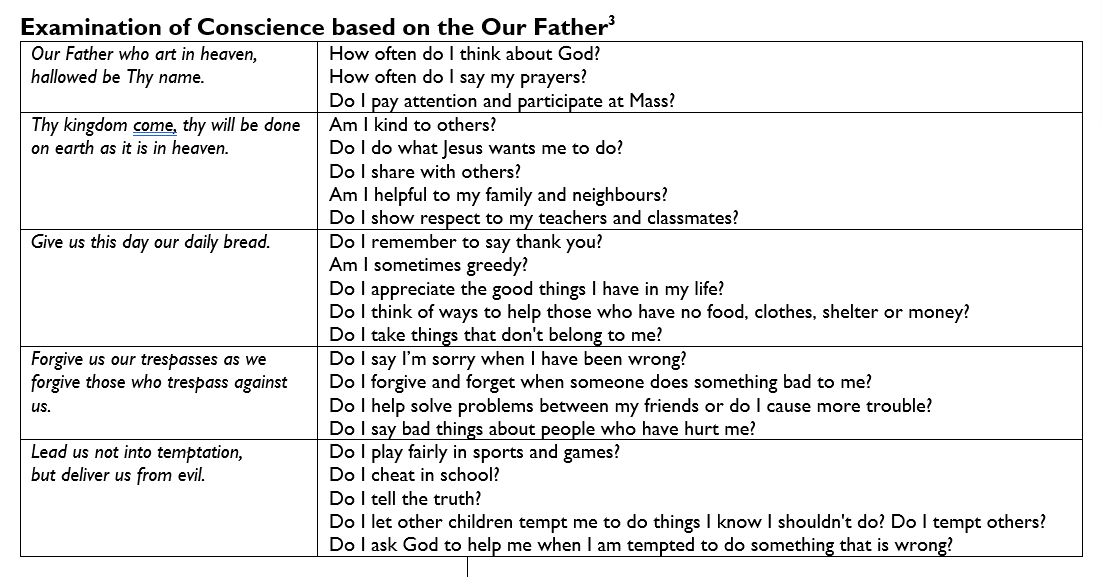 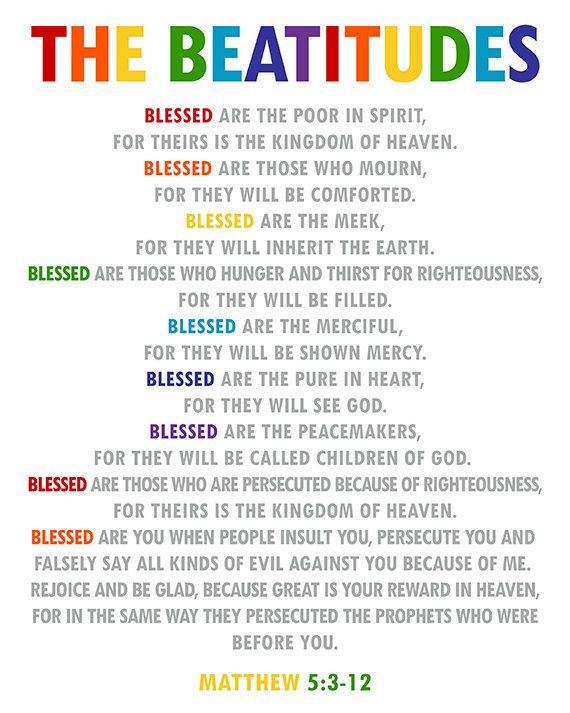 